TATABÁNYAI JÁRÁSI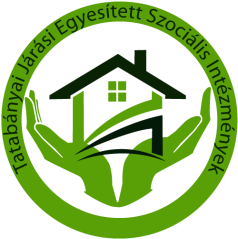 Egyesített Szociális IntézményekCsalád és Gyermekjóléti Központ2800 TATABÁNYA, Platán tér 10. 	 e-mail: csaladsegito.tatabanya@gmail.com    		 tel.: (34)512-890Kedves Szülők!A Tarjáni Német Nemzetiségi Általános Iskola iskolai szociális segítőjeként szeretném tájékoztatni Önöket, hogy tevékenységünk egy része az online térben is megvalósítható, így a digitális munkarend időszaka alatt is szívesen várom megkeresésüket.Forduljanak hozzám bizalommal telefonos vagy online konzultáció keretében, amennyiben kérdésük vangyermeknevelésselcsaláddal életvezetésselgyermeke iskolai fejlődésévela Család és Gyermekjóléti Központ szolgáltatásainak elérésével pályaválasztással kapcsolatbanvagy egyéb, más jellegű felmerülő kérdések, nehézségek esetén.A felmerülő kérdésekre készséggel válaszolok, vagy ha szükséges azoknak utánajárok. Visszahívást is szívesen biztosítok.Figyelmükbe ajánlom oktatással, családi élettel, lelki egészséggel foglalkozó TJ Iránytű nevű Facebook oldalunkon (melyet az alábbi linken ér el: https://www.facebook.com/TJ-Ir%C3%A1nyt%C5%B1-107315227566062 ).A kapcsolatot felvenni, időpontot egyeztetni a következő elérhetőségeken lehet:Email: kadasjudit.szm@gmail.comTelefon: 06 30 675 6616 (munkanapokon 8-17 óra között)Várom megkeresésüket!Üdvözlettel:Kádas Judit         iskolai szociális segítő